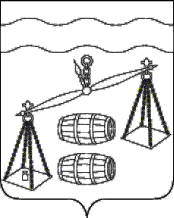 Администрация  сельского поселения"Деревня Верховая"Калужская областьПОСТАНОВЛЕНИЕ   от 29.12.2021 года			                               		№  31      В соответствии с постановлением администрации сельского поселения «Деревня Верховая» от 27.09.2013 №28 «Об утверждении Порядка принятия решения о разработке муниципальных программ сельского поселения «Деревня Верховая», их формирования, реализации и проведения оценки эффективности реализации», руководствуясь Уставом сельского поселения «Деревня Верховая», администрация СП «Деревня Верховая»ПОСТАНОВЛЯЕТ:Внести следующие изменения в муниципальную программу  СП «Деревня Верховая» «По благоустройству территорий сельского поселения «Деревня Верховая» на 2020-2025 годы (далее Программа), утвержденную постановлением администрации сельского поселения «Деревня Верховая» от 26.08.2019 №19:Объемы и источники финансирования Программы в паспорте Программы изложить в следующей редакции:	1.2. Строки таблицы раздела 6 Программы изложить в следующей редакции:Настоящее Постановление распространяется на правоотношения, возникшие с 01.01.2021 года.Контроль за исполнением настоящего Постановления оставляю за собой.    Глава  администрации сельского    поселения «Деревня Верховая»                                                      С. С. Дёмичев                                                                  О внесении изменений в муниципальную программу сельского поселения «Деревня Верховая» «По благоустройству территорий  сельского поселения «Деревня Верховая» на 2020-2025 годы», утвержденную постановлением администрации СП «Деревня Верховая» от 26.08.2019 №19 Объемы и источники финансирования ПрограммыОбъем финансирования Программы средства бюджета сельского поселения «Деревня Верховая»:в 2020 году – 1866,6 тыс. руб., из них 569,2 за счет МБТ;в 2021 году  - 2167,814 тыс. рублей, из них 831,826 за счет МБТ;в 2022 году – 1109,0 тыс. рублей;в 2023 году – 1114,0 тыс.рублей;в 2024 году – 1046,0 тыс.рублей;в 2025 году – 1066,0 тыс.рублей.Наименование МероприятиймуниципальнойпрограммыНаименование главного распорядителя средств бюджета МРОбъемы финансирования (тыс. руб.)Объемы финансирования (тыс. руб.)Объемы финансирования (тыс. руб.)Объемы финансирования (тыс. руб.)Объемы финансирования (тыс. руб.)Объемы финансирования (тыс. руб.)Объемы финансирования (тыс. руб.)Наименование МероприятиймуниципальнойпрограммыНаименование главного распорядителя средств бюджета МРИсточникифинансированияВсего202020212022202320242025Оплата за уличное освещениеАдминистрация СП «Деревня Верховая»Бюджет СП «Деревня Верховая»МБТ90015015084,9150150150150Содержание памятника воинам-односельчанам, погибшим в ВОВ 1941-1945 гг.Администрация СП «Деревня Верховая»Бюджет СП «Деревня Верховая»МБТ110168,560168,516143,830555Выплата зарплаты с начислениями работникам по благоустройствуАдминистрация СП «Деревня Верховая»Бюджет СП «Деревня Верховая»4020670700700700700700Содержание и замена средств малой механизацииАдминистрация СП «Деревня Верховая»Бюджет СП «Деревня Верховая»212626262626Прочие мероприятия по благоустройству поселенияАдминистрация СП «Деревня Верховая»Бюджет СП «Деревня Верховая»МБТ30302040405050ИТОГО: местный бюджет                МБТ         ИТОГО: местный бюджет                МБТ         ИТОГО: местный бюджет                МБТ         6968,3881401,0261297,4569,21335,988831,8261109111410461066